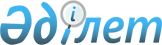 Қызылорда облысы Қармақшы аудандық мәслихатының 2020 жылғы 28 желтоқсандағы № 407 "2021-2023 жылдарға арналған Жосалы кентінің бюджеті туралы" шешіміне өзгерістер мен толықтыру енгізу туралы
					
			Мерзімі біткен
			
			
		
					Қызылорда облысы Қармақшы аудандық мәслихатының 2021 жылғы 26 қарашадағы № 92 шешімі. Мерзімі біткендіктен қолданыс тоқтатылды
      Қызылорда облысы Қармақшы аудандық мәслихаты ШЕШТІ:
      1. Қызылорда облысы Қармақшы аудандық мәслихатының 2020 жылғы 28 желтоқсандағы № 407 "2021-2023 жылдарға арналған Жосалы кентінің бюджеті туралы" шешіміне (Нормативтік құқықтық актілерді мемлекеттік тіркеу Тізілімінде № 7984 болып тіркелген) мынадай өзгерістер мен толықтыру енгізілсін:
      1-тармақтың 1), 2) тармақшалары жаңа редакцияда жазылсын:
      "1) кірістер – 671 360,6 мың теңге, оның ішінде:
      салықтық түсімдер – 48 865,6 мың теңге;
      салықтық емес түсімдер – 619,4 мың теңге;
      негізгі капиталды сатудан түсетін түсімдер – 0;
      трансферттер түсімдері – 621 875,6 мың теңге;
      2) шығындар – 684 333 мың теңге";
      көрсетілген шешімнің 1, 6-қосымшалары осы шешімнің 1, 2-қосымшаларына сәйкес жаңа редакцияда жазылсын;
      көрсетілген шешім осы шешімнің 3-қосымшасына сәйкес 7-қосымшасымен толықтырылсын.
      2. Осы шешім 2021 жылғы 1 қаңтардан бастап қолданысқа енгізіледі. Жосалы кентінің 2021 жылға арналған бюджеті 2021 жылға арналған Жосалы кентінің бюджетінде аудандық бюджет есебінен қаралған нысаналы трансферттер 2021 жылға арналған Жосалы кентінің бюджетінде облыстық бюджет есебінен қаралған нысаналы трансферттер
					© 2012. Қазақстан Республикасы Әділет министрлігінің «Қазақстан Республикасының Заңнама және құқықтық ақпарат институты» ШЖҚ РМК
				
      Қармақшы аудандық мәслихатының хатшысы 

Ә.Қошалақов
Қармақшы аудандық мәслихатының2021 жылғы "26" қарашадағы№ 92 шешіміне 1-қосымшаҚармақшы аудандық мәслихатының2020 жылғы "28" желтоқсандағы № 407 шешіміне 1- қосымша
Санаты
Санаты
Санаты
Санаты
Санаты
Сомасы, мың теңге
Сыныбы
Сыныбы
Сыныбы
Сыныбы
Сомасы, мың теңге
Кішісыныбы
Кішісыныбы
Кішісыныбы
Сомасы, мың теңге
Атауы
Атауы
Сомасы, мың теңге
1. Кірістер
1. Кірістер
671360,6
1
Салықтық түсімдер
Салықтық түсімдер
48865,6
01
Табыс салығы
Табыс салығы
5230
2
Жеке табыс салығы
Жеке табыс салығы
5230
04
Меншiкке салынатын салықтар
Меншiкке салынатын салықтар
43531,6
1
Мүлiкке салынатын салықтар 
Мүлiкке салынатын салықтар 
668
3
Жер салығы 
Жер салығы 
3000
4
Көлiк құралдарына салынатын салық 
Көлiк құралдарына салынатын салық 
39863,6
05
Тауарларға, жұмыстарға және қызметтерге салынатын iшкi салықтар 
Тауарларға, жұмыстарға және қызметтерге салынатын iшкi салықтар 
104
4
Кәсiпкерлiк және кәсiби қызметтi жүргiзгенi үшiн алынатын алымдар
Кәсiпкерлiк және кәсiби қызметтi жүргiзгенi үшiн алынатын алымдар
104
2
Салықтық емес түсiмдер
Салықтық емес түсiмдер
619,4
01
Мемлекеттік меншіктен түсетін кірістер
Мемлекеттік меншіктен түсетін кірістер
125
5
Мемлекет меншігіндегі мүлікті жалға беруден түсетін кірістер
Мемлекет меншігіндегі мүлікті жалға беруден түсетін кірістер
125
04
Мемлекттік бюджеттен қаржыландырылатын, сондай-ақ Қазақстан Республикасы Ұлттық Банкінің бюджетінен шығыстар сметасынан қамтылатын және қаржыландырылатын мемлекеттік мекемелер салатын айыппұлдар, өсімпұлдар, санкциялар, өндіріп алулар
Мемлекттік бюджеттен қаржыландырылатын, сондай-ақ Қазақстан Республикасы Ұлттық Банкінің бюджетінен шығыстар сметасынан қамтылатын және қаржыландырылатын мемлекеттік мекемелер салатын айыппұлдар, өсімпұлдар, санкциялар, өндіріп алулар
109,4
1
Мұнай секторы ұйымдарынан түсетін түсімдерді қоспағанда, мемлекеттік бюджеттенқаржыландырылатын, сондай-ақ Қазақстан Республикасы Ұлттық Банкінің бюджетінен(шығыстар сметасынан) қамтылатын және қаржыландырылатын мемлекеттік мекемелер салатын айыппұлдар, өсімпұлдар, санкциялар, өндіріп алулар
Мұнай секторы ұйымдарынан түсетін түсімдерді қоспағанда, мемлекеттік бюджеттенқаржыландырылатын, сондай-ақ Қазақстан Республикасы Ұлттық Банкінің бюджетінен(шығыстар сметасынан) қамтылатын және қаржыландырылатын мемлекеттік мекемелер салатын айыппұлдар, өсімпұлдар, санкциялар, өндіріп алулар
109,4
06
Басқа да салықтық емес түсімдер
Басқа да салықтық емес түсімдер
385
1
Басқа да салықтық емес түсімдер
Басқа да салықтық емес түсімдер
385
3
Негізгі капиталды сатудан түсетін түсімдер
Негізгі капиталды сатудан түсетін түсімдер
0
4
Трансферттердің түсімдері
Трансферттердің түсімдері
621875,6
02
Мемлекеттiк басқарудың жоғары тұрған органдарынан түсетiн трансферттер
Мемлекеттiк басқарудың жоғары тұрған органдарынан түсетiн трансферттер
621875,6
3
Аудандардың (облыстық маңызы бар қаланың) бюджетінен трансферттер
Аудандардың (облыстық маңызы бар қаланың) бюджетінен трансферттер
621875,6
Функционалдық топ
Функционалдық топ
Функционалдық топ
Функционалдық топ
Функционалдық топ
Сомасы, мың теңге
Кіші функция
Кіші функция
Кіші функция
Кіші функция
Сомасы, мың теңге
Бюджеттік бағдарламалардың әкімшісі
Бюджеттік бағдарламалардың әкімшісі
Бюджеттік бағдарламалардың әкімшісі
Сомасы, мың теңге
Бағдарлама
Бағдарлама
Сомасы, мың теңге
Атауы
Сомасы, мың теңге
2. Шығындар
684333
01
Жалпы сипаттағы мемлекеттiк қызметтер
101432
1
Мемлекеттiк басқарудың жалпы функцияларын орындайтын өкiлдi, атқарушы және басқа органдар
101432
124
Аудандық маңызы бар қала, ауыл, кент, ауылдық округ әкімінің аппараты
101432
001
Аудандық маңызы бар қала, ауыл, кент, ауылдық округ әкімінің қызметін қамтамасыз ету жөніндегі қызметтер
99508
022
Мемлекеттік органның күрделі шығыстары
1924
05
Денсаулық сақтау
19
9
Денсаулық сақтау саласындағы өзге де қызметтер
19
124
Аудандық маңызы бар қала, ауыл, кент, ауылдық округ әкімінің аппараты
19
002
Шұғыл жағдайларда науқасы ауыр адамдарды дәрігерлік көмек көрсететін жақын жердегі денсаулық сақтау ұйымына жеткізуді ұйымдастыру
19
06
Әлеуметтiк көмек және әлеуметтiк қамсыздандыру
60653
2
Әлеуметтiк көмек
60653
124
Аудандық маңызы бар қала, ауыл, кент, ауылдық округ әкімінің аппараты
60653
003
Мұқтаж азаматтарға үйде әлеуметтік көмек көрсету
60653
07
Тұрғын үй-коммуналдық шаруашылық
103223
1
Тұрғын үй шаруашылығы
1000
124
Аудандық маңызы бар қала, ауыл, кент, ауылдық округ әкімінің аппараты
1000
007
Аудандық маңызы бар қаланың, ауылдың, кенттің, ауылдық округтің мемлекеттік тұрғын үй қорының сақталуын ұйымдастыру
1000
3
Елді-мекендерді көркейту
102223
124
Аудандық маңызы бар қала, ауыл, кент, ауылдық округ әкімінің аппараты
102223
008
Елді мекендердегі көшелерді жарықтандыру
27596,7
009
Елді мекендердіңс анитариясын қамтамасызету
9977
011
Елді мекендерді абаттандыру мен көгалдандыру
64649,3
13
Басқалар
411184,7
9
Басқалар
411184,7
124
Аудандық маңызы бар қала, ауыл, кент, ауылдық округ әкімінің аппараты
411184,7
040
Өңірлерді дамытудың 2025 жылға дейінгі мемлекеттік бағдарламасы шеңберінде өңірлерді экономикалық дамытуға жәрдемдесу бойынша шараларды іске асыруға ауылдық елді мекендерді жайластыруды шешуге арналған іс-шараларды іске асыру
68631,2
057
"Ауыл-Ел бесігі" жобасы шеңберінде ауылдық елді мекендердегі әлеуметтік және инженерлік инфрақұрылым бойынша іс-шараларды іске асыру
342553,5
15
Трансферттер
7821,3
1
Трансферттер
7821,3
124
Аудандық маңызы бар қала, ауыл, кент, ауылдық округ әкімінің аппараты
7821,3
048
Пайдаланылмаған (толық пайдаланылмаған) нысаналы трансферттерді қайтару
7821,3
3. Таза бюджеттік кредит беру
0
4. Қаржы активтерімен жасалатын операциялар бойынша сальдо
0
5. Бюджет тапшылығы (профициті)
-12972,4
6. Бюджет тапшылығын қаржыландыру (профицитті пайдалану)
12972,4
7
Қарыздар түсімдері
0
16
Қарыздарды өтеу
0
8
Бюджет қаражатыныңпайдаланылатынқалдықтары
12972,4
01
Бюджет қаражаты қалдықтары
12972,4
1
Бюджет қаражатының бос қалдықтары
12972,4Қармақшы аудандық мәслихатының2021 жылғы "26" қарашадағы№92 шешіміне 2-қосымшаҚармақшы аудандық мәслихатының2020 жылғы "28" желтоқсандағы №407 шешіміне 6-қосымша
№
Атауы
Сомасы, мың теңге
Ағымдағы нысаналы трансферттер:
142 882,6
1
Жосалы кентіне аяқсу айдау мақсатында трансформаторлар орнатуға
13 887,6
2
Жосалы кентіне аяқсу айдау мақсатында электр насостар орнатуға
16 870,0
3
Жосалы кентіндегі Т.Рысқұлов тұйық көшесін абаттандыру жұмыстарына мемлекеттік сараптама әзірлеуге
436,0
4
Жосалы кентіндегі вокзал жанындағы дөңгелек саябақты абаттандыру жұмыстарына мемлекеттік сараптама әзірлеуге
436,0
5
Жосалы кентіндегі Т.Рысқұлов көшесінің тұйығын абаттандыру жұмыстарына
0,0
6
Жосалы кентіндегі Мүсірбаев, Томанов және М.Шоқай көшелеріне жаңадан жарықтандыру жұмыстарына мемлекеттік сараптамадан өткізілген жоба-сметалық құжаттама әзірлеуге
1 592,7
7
Резиденция және Жосалы-Жалағаш трассасы бойындағы жарықтандыру желісін (СИП) ауыстыруға
1 976,0
8
Жосалы кенті теңгеріміндегі жүк техникаларына қосалқы бөлшектер сатып алуға
5 000,0
9
Жосалы кентіндегі көне жарықтандыру 88 бағананы басқа көшелерге демонтаждауға
476,0
10
Жосалы кентіне 1 балалар ойын алаңын орнатуға мемлекеттік сараптамадан өткізілген жоба-сметалық құжаттама әзірлеуге
1 328,0
11
Жосалы кентіне кіре беріс жолдың жиегін қоршау жұмыстарына
0,0
12
Жосалы кенті әкімшілігінің мәжіліс залына жөндеу жұмыстары мен негізгі құралдарды сатып алуға
3 000,0
13
2020 жылы аудандық бюджеттен ағымдағы нысаналы трансфертпен Жосалы кенті бюджетіне Жосалы кентіне кіре беріс жолдың жиегін қоршау жұмыстарына
7 815,8
14
Ауыл-Ел бесігі" жобасы шеңберінде ауылдық елді мекендердегі әлеуметтік және инженерлік инфрақұрылым бойынша іс-шараларды іске асыру жобасын қоса қаржыландыруға
27 755,0
оның ішінде:
Қармақшы ауданы, Жосалы кентіндегі Абай көшесінің автожолдарын орташа жөндеу
9 296,3
Қармақшы ауданы, Жосалы кентіндегі Қорқыт Ата көшесінің автожолдарын орташа жөндеу
5 985,9
Қармақшы ауданы, Жосалы кентіндегі К.Рүстембеков көшесінің автожолдарын орташа жөндеу
2 799,9
Қармақшы ауданы, Жосалы кентіндегі М.Құдабаев көшесінің автожолдарын орташа жөндеу
3 470,5
Қармақшы ауданы, Жосалы кентіндегі Д.Мырзағалиев көшесінің автожолдарын орташа жөндеу
2 787,8
Қармақшы ауданы, Жосалы кентіндегі Теміржол көшесінің автожолдарын орташа жөндеу
3 414,6
15
Жосалы кентіне көпқабатты тұрғын үйлер алаңына 5 балалар ойын алаңдарын орналастыруға
17 392,0
16
Жосалы кенті көшелеріне 14 дана бейнебақылау камераларын орнатуға
0,0
17
Жосалы кентіне 1 дана спорт алаңын орналастыруға
0,0
18
Жосалы кентіне 1 дана КТПН трансформаторын сатып алуға
1 539,0
19
атқару парағы негізінде Жосалы кентінде Жаңазаров көшесін орташа жөндеу жұмыстарына
563,0
20
Жосалы кентіне құлақтандыру жүйесін сатып алуға
440,0
21
Жосалы кенті, Тайшық би көшесі №5/1 қызметтік үйінің жылу жүйесін газге ауыстыру жұмыстарына
1 000,0
22
Жосалы кентін абаттандыру жұмыстарына
1 000,0
23
Абай, Қорқыт ата, К.Рүстембеков, М.Құдабаев, Д.Мырзағалиев, Темиржол көшелеріне асфальт төсеу, орташа жөндеу жұмыстарын ұлттық сараптамадан өткізу үшін
4 971,5
24
Мұстафа Шоқай көшесін жаяу жүргіншілер жолын салу үшін
0,0
25
Томанов көшесін жаяу жүргіншілер жолын салу үшін
0,0
26
Мүсірбаев көшесін жаяу жүргіншілер жолын салу үшін
0,0
27
Жомартов көшесін жаяу жүргіншілер жолын салу үшін
0,0
28
Сырдария өзені жағалауына жағажай орнату жұмыстарына
0,0
29
Жосалы кентіне балалар және ойын алаңын орналастыруға
0,0
30
Жосалы кенті әкімі аппараты теңгеріміндегі спорттық алаңдарды ағымдағы жөндеу жұмыстарына
12 258,8
31
Жосалы кент орталығындағы автобус аялдамаларын ағымдағы жөндеу және аркаларды сырлау жұмыстарына
2 940,4
32
Жосалы кентіндегі Қорқыт ата және А.Құнанбаев көшелеріне жасанды жол кедергілерін орнатуға және көшелерге жол белгілерін онатуға
8 222,8
33
Жосалы кентіндегі көше жарықтарына светодиодты светильниктер (100 Вт) сатып алуға
7 671,0
34
жалақы төлеудің жаңа жүйесі бойынша мемлекеттік қызметшілердің еңбек ақысын ұлғайтуға
4 311,0Қармақшы аудандық мәслихатының2021 жылғы "26" қарашадағы№92 шешіміне 3-қосымшаҚармақшы аудандық мәслихатының2020 жылғы "28" желтоқсандағы №407 шешіміне 7-қосымша
№
Атауы
Сомасы, мың теңге
Ағымдағы нысаналы трансферттер:
8 018,0
1
жалақы төлеудің жаңа жүйесі бойынша мемлекеттік қызметшілердің еңбек ақысын ұлғайтуға
8 018,0